Departamento de Contrataciones y SuministrosHabiéndose dado de baja las imputaciones en el Siif, según consulta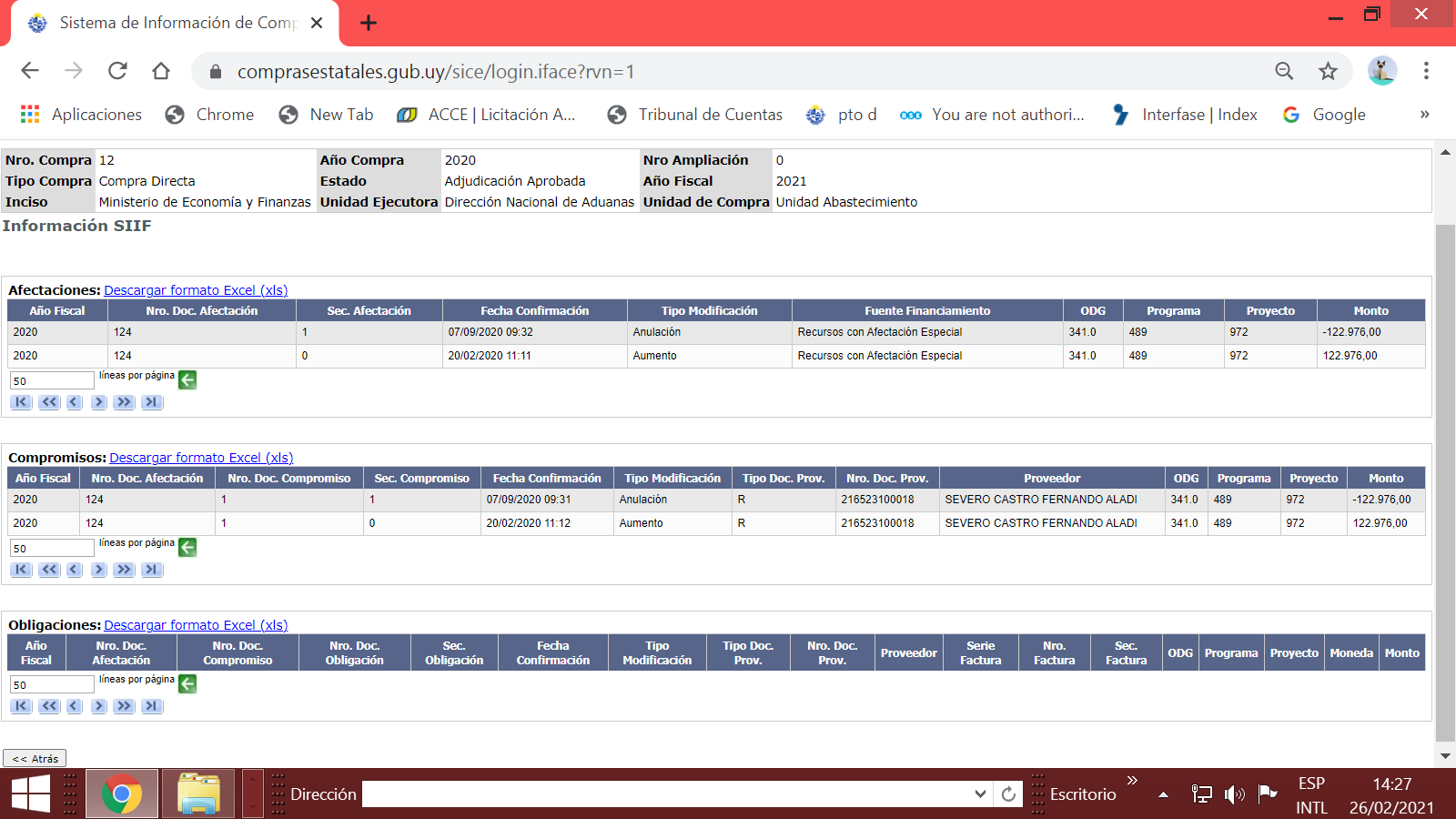 Se corrige la cantidad adjudicada a cero unidad